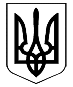 ВИКОНАВЧИЙ КОМІТЕТВЕЛИКОДИМЕРСЬКОЇ СЕЛИЩНОЇ РАДИБРОВАРСЬКОГО РАЙОНУ КИЇВСЬКОЇ ОБЛАСТІР І Ш Е Н Н Явід 23 лютого 2021 року                                                                          № 35смт Велика ДимеркаПро затвердження Положенняпро опікунську раду при виконавчомукомітеті Великодимерської селищної радита затвердження її складу        З метою соціального захисту осіб з особливими потребами, відповідно до закону України «Про основні засади соціальної захищеності інвалідів в Україні», Правил опіки та піклування, затверджених спільним наказом Державного комітету України у справах сім’ї та молоді, Міністерств освіти, охорони здоров’я, праці та соціальної політики України від 26.05.1999 №34/166/131/88, зареєстрованого в Міністерстві юстиції України від 17.06.1999 № 387/3680, керуючись підпунктом 2 пункту «б» частини першої статті 34, частиною шостою статті 59 Закону України «Про місцеве самоврядування в Україні», виконавчий комітет селищної радиВ И Р І Ш И В:1. Затвердити Положення про опікунську раду при виконавчому комітеті Великодимерської селищної ради (додаток 1).2. Затвердити склад опікунської ради при виконавчому комітеті Великодимерської селищної ради (додаток 2).3. Визнати таким, що втратило чинність рішення виконавчого комітету Великодимерської селищної ради від 28.01.2020 року №12 «Про затвердження Положення про опікунську раду при виконавчому комітеті Великодимерської селищної ради та затвердження її складу».4. Контроль за виконанням даного рішення покласти на заступника селищного голови Куценка О.М.Селищний  голова                                                          Анатолій БОЧКАРЬОВДодаток 1                                                                                            рішення виконавчого комітетуВеликодимерської селищної ради від 23.02.2021року  № 35ПОЛОЖЕННЯпро опікунську раду при виконавчому комітеті Великодимерської селищної радиІ. Загальні положення1.1. Опікунська рада при виконавчому комітеті Великодимерської селищної ради (далі – опікунська рада) є постійно діючим органом, що утворюється виконавчим комітетом Великодимерської селищної ради і виконує консультативно - дорадчі функції.1.2.  Опікунська рада здійснює свою діяльність відповідно до Конституції України, Сімейного Кодексу України, Цивільного Кодексу України, законів України, Указів Президента України, постанов Кабінету Міністрів України, Правил опіки і піклування, затвердженими наказом Державного комітету України у справах сім'ї та молоді, Міністерства освіти України, Міністерства охорони здоров'я, Міністерства праці та соціальної політики України від 26.05.1999 № 34/166/131/88, інших нормативно-правових актів, що регулюють діяльність органів опіки і піклування, пов’язану із захистом прав та законних інтересів фізичних осіб, які потребують опіки та піклування та цього Положення.1.3. Діяльність опікунської ради здійснюється на принципах законності, гласності, гуманності, неприпустимості приниження честі і гідності громадян, які потребують допомоги щодо забезпечення їх прав та інтересів.1.4. Опікунська рада створюється в складі 7-16 осіб. До її складу входять посадові особи виконавчого комітету Великодимерської селищної ради, представники установ охорони здоров'я, закладів освіти, громадськості, представники Національної поліції України (за згодою).1.5. Очолює опікунську раду заступник голови селищної ради. Голова опікунської ради має заступника – начальника управління соціального захисту населення Великодимерської селищної ради. Обов'язки секретаря опікунської ради виконує посадова особа управління соціального захисту населення Великодимерської селищної ради.1.6. Опікунська рада підпорядковується та підзвітна виконавчому комітету Великодимерської селищної ради.1.7. Засідання опікунської ради проводяться не рідше 1 разу на квартал.1.8. Матеріали, що надходять до опікунської ради, реєструються в книзі реєстрації, яку веде секретар опікунської ради. Матеріали і реєстраційна книга зберігається у секретаря опікунської ради.1.9. Секретар опікунської ради відповідає за ведення діловодства, належне оформлення та передачу на зберігання до архіву.1.10. Рішення опікунської ради можуть бути оскаржені в установленому законодавством порядку.ІІ. Напрямки роботи та основні функції опікунської ради2.1. Опікунська рада відповідно до покладених на неї завдань розглядає матеріали та готує пропозиції органу опіки та піклування стосовно таких питань:- встановлення і припинення опіки та піклування;- призначення помічника дієздатної фізичної особи, яка за станом здоров'я не може самостійно здійснювати свої права;- облік осіб, які потребують опіки чи піклування;- нагляд за діяльністю опікунів, піклувальників та помічників дієздатних осіб;- забезпечення влаштуванням непрацездатних осіб, які потребують опіки чи піклування;- розгляд скарг на дії опікунів (піклувальників), помічників дієздатних осіб;- захист особистих, житлових та майнових прав осіб, які перебувають під опікою чи піклуванням;- встановлення опіки над майном у передбачених законом випадках;- участь у розгляді судами спорів, пов’язаних із захистом осіб, які перебувають під опікою чи піклуванням;- оформлення належних документів щодо особи підопічного та щодо майна, над яким установлюється опіка;- охорони та збереження житла та майна підопічних і громадян визнаних безвісно відсутніми;- відчуження житла, в тому числі квартир та житлових будинків, в інтересах осіб, які потребують опіки та піклування і дають відповідну згоду чи заперечення;- іншої діяльності щодо забезпечення прав та інтересів повнолітніх осіб, які потребують опіки та піклування.ІІІ. Права та обов’язки опікунської ради3.1. Опікунська рада попередньо розглядає матеріали про:а) встановлення опіки над повнолітніми особами, визнаними судом недієздатними внаслідок психічних захворювань;б) встановлення піклування над особами визнаними судом обмежено дієздатними, які за станом здоров'я не можуть захищати свої права;в) встановлення опіки над майном підопічної особи;г) доцільність перегляду раніше прийнятого рішення органу опіки та піклування про призначення опікуна (помічника дієздатної особи) над особою, майном;д) повернення належного недієздатним особам майна, яким незаконно заволоділи родичі або сторонні особи, стягнення збитків, заподіяних цими особами.	3.2. Опікунська рада на своїх засіданнях розглядає та заслуховує інформацію:а) членів опікунської ради про наслідки обстеження стану оздоровлення і медичного обслуговування у сім'ях опікунів (помічників дієздатних осіб), у державних установах куди вони влаштовані, про збереження і охорону належного підопічним майна, витрачання опікунами пенсій, державної допомоги, які одержують підопічні, прибутків від їх майна та грошових вкладів;б) звіти опікунів про виконання покладених на них обов’язків щодо підопічних.3.3. Опікунська рада має право:а) одержувати у встановленому порядку необхідні для її діяльності матеріали від  підприємств та організацій всіх форм власності, громадян;б)подавати пропозиції щодо порушення питання про накладення дисциплінарних стягнень на посадових осіб у разі невиконання ними законодавства щодо осіб, які потребують допомоги;в) утворювати робочі групи, залучати до них представників виконавчих органів районної ради, установ, громадських організацій для підготовки пропозицій з питань, віднесених до компетенції опікунської ради;г) свої рекомендації в письмовій формі опікунська рада при потребі, надсилає відповідним установам, підприємствам, службовим особам чи громадянам для вжиття заходів до поліпшення умов утримання повнолітніх осіб, додержання діючого законодавства про охорону їх прав та особистих інтересів;д) матеріали, що розглядаються на засіданні опікунської ради, обов’язково попередньо перевіряються головою (чи заступником голови) опікунської ради разом з представником управління соціального захисту населення, на якого покладені функції щодо безпосереднього ведення справ опікунської ради.IV. Терміни розгляду заяв4.1. Матеріали, що надходять до опікунської ради, розглядаються у місячний термін у робочому порядку.V. Діяльність опікунської ради5.1. Загальні положення:а) Члени опікунської ради працюють на громадських засадах.б) У випадку, коли хтось із членів опікунської ради вибуває, відповідним рішенням на його місце призначається інша особа.г) Засідання опікунської ради вважається правомочним, якщо на ньому присутні не менше, як дві третини її персонального складу.д) Рішення опікунської ради приймаються простою більшістю голосів від загального складу опікунської ради та оформляються у вигляді протоколів, що підписуються головою опікунської ради та секретарем. Рішення опікунської ради є підставою для прийняття відповідних рішень головою селищної ради.5.2. Голова опікунської ради:- скликає і координує роботу;- готує і проводить засідання;- підписує протоколи засідань;- представляє інтереси в установах, на підприємствах та організаціях з питань віднесених до її повноважень. Голова опікунської ради має право делегувати повноваження іншим членам опікунської ради.5.3. У разі відсутності голови опікунської ради його обов’язки виконує заступник голови опікунської ради.5.4. Секретар опікунської ради:а) Секретар опікунської ради є посадовою особою управління соціального захисту населення.б) У разі тимчасової відсутності секретаря опікунської ради виконання його обов’язків покладаються на члена опікунської ради.в) Секретар опікунської ради з питань діяльності безпосередньо підпорядкований голові опікунської ради.5.4. Секретар опікунської ради відповідно до покладених на нього обов’язків:- вивчає і реєструє всі матеріали, які надходять до опікунської ради;- проводить прийом населення з питань опіки і піклування;- готує матеріали, які необхідні для проведення засідань опікунської ради;- веде протоколи засідань опікунської ради;- організовує і веде діловодство опікунської ради;- співпрацює з медичними установами, органами поліції, суду, прокуратури, тощо;- бере участь в обстеженні умов проживання повнолітніх осіб, які потребують опіки та піклування (інвалідів, пристарілих та недієздатних);- надає пропозиції щодо встановлення опіки (піклування) інвалідам, пристарілим особам, недієздатним, які визнані такими рішенням суду;- здійснює контроль за станом здоров'я, матеріально побутовим утриманням підопічних, виконання опікуном (піклувальником) своїх обов’язків;- приймає документи від громадян та готує пропозиції, відповіді на звернення громадян з питань продажу, відчуження, використання, розподілу житла та майна, обміну, закріпленню та дарування житла, одержання (впорядкування) вкладу та інших угод для розгляду на засіданні опікунської ради та подальшого вирішення органу опіки та піклування;- приймає та розглядає скаргу на дії опікуна (піклувальника), порушує питання перед опікунською радою про звільнення його від своїх обов’язків;- за дорученням голови опікунської ради бере участь в судових засіданнях при розгляді справ, що стосуються громадян, які потребують опіки (піклування).VI. Відповідальність6.1. Голова, заступник голови, секретар та члени опікунської ради за неякісне або несвоєчасне виконання своїх обов’язків, бездіяльність чи невиконання наданих їм повноважень несуть відповідальність згідно з чинним законодавством України.VII. Прикінцеві положення7.1. Внесення будь-яких змін та доповнень до Положення здійснюється у тому ж порядку, що і затвердження цього Положення.Керуюча справами виконавчогокомітету                                                                          Юлія МОСКАЛЕНКОДодаток 2                                                                                            рішення виконавчого комітетуВеликодимерської селищної ради від 23.02.2021року  № 35Склад опікунської радипри виконавчому комітеті Великодимерської селищної ради                                                Члени опікунської ради Керуюча справами виконавчогокомітету                                                                          Юлія МОСКАЛЕНКОКуценко Олександр Миколайовичзаступник селищного голови - голова опікунської радиЯковенко Оксана Михайлівнав.о. начальника управління соціального захисту населення – заступник голови опікунської радиГарбуз Олена Володимирівнав.о. начальника відділу надання соціальних послуг- заступник начальника управління – секретар опікунської радиБобко Юрій Миколайовичстароста с. БогданівкаЗубко Тетяна Павлівнастароста с. ЖердоваЙовенко Володимир Михайловичстароста с. ШевченковоКадирова Алла Тофіківнастароста с. РудняКарпенко Наталія Миколаївнастароста с. ПлоскеКостира Юрій Анатолійовичстароста с. РусанівЛитвин Микола Григоровичстароста с. БобрикПримак Роман Петровичстароста с. ГоголівШевченко Сергій Петровичстароста с. СвітильняРадченко Ніна Миколаївнаначальника відділу з питань реєстрації актів цивільного стану та місця проживанняТкач Юрій Валерійовичначальник відділу правового забезпеченняЗаушніков Юрій Михайловичзавідуючий Великодимерської медичної амбулаторії  загальної практики сімейної медициниКацюба Юрій Юрійовичдільничний інспектор (за згодою)